22 Σεπτεμβρίου, 2022ΔΕΛΤΙΟ ΤΥΠΟΥΔΕΙΚΤΗΣ ΑΞΙΑΣ ΚΥΚΛΟΥ ΕΡΓΑΣΙΩΝ ΣΤΟΥΣ ΚΛΑΔΟΥΣ ΤΟΥ ΧΟΝΔΡΙΚΟΥ ΕΜΠΟΡΙΟΥ ΚΑΙ ΤΟΥ ΕΜΠΟΡΙΟΥ/ΕΠΙΣΚΕΥΗΣ ΜΗΧΑΝΟΚΙΝΗΤΩΝ ΟΧΗΜΑΤΩΝ: 2ο ΤΡΙΜΗΝΟ 2022Ετήσια μεταβολή +33,4% στο Χονδρικό Εμπόριο και +12,7% στα ΟχήματαΟ Δείκτης Αξίας Κύκλου Εργασιών Χονδρικού Εμπορίου (Κλάδος 46) κατά το δεύτερο τρίμηνο του 2022 αυξήθηκε κατά 33,4% σε σύγκριση με το αντίστοιχο τρίμηνο του προηγούμενου έτους. Κατά το ίδιο τρίμηνο, ο Δείκτης Αξίας Κύκλου Εργασιών Εμπορίου και Επισκευής Μηχανοκίνητων Οχημάτων (Κλάδος 45) αυξήθηκε κατά 12,7% σε σύγκριση με το αντίστοιχο τρίμηνο του προηγούμενου έτους.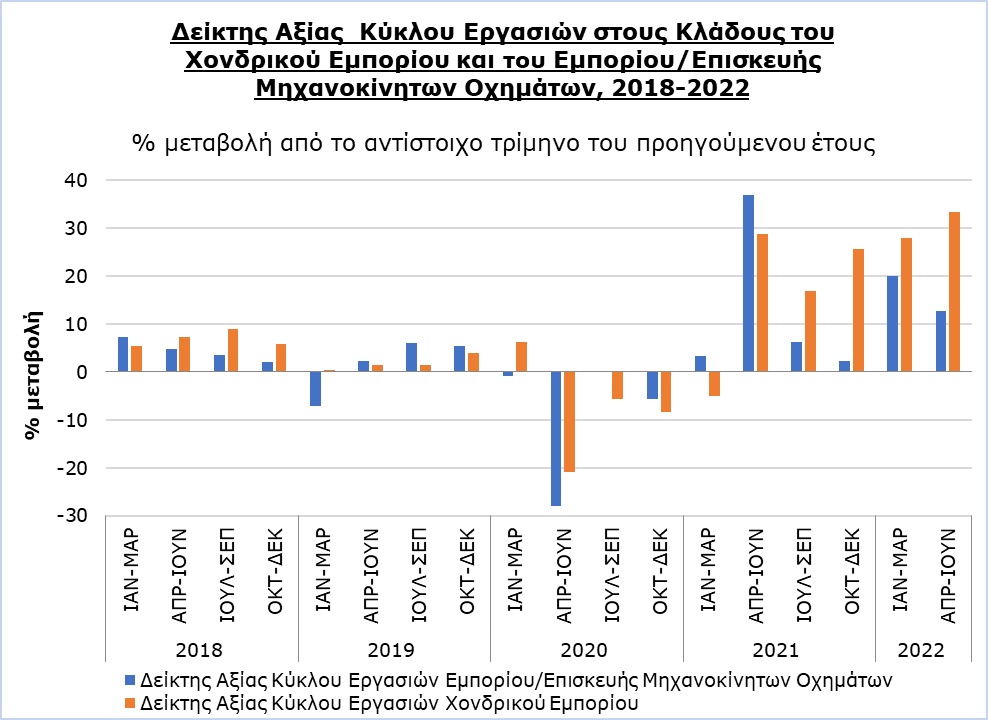 ΜΕΘΟΔΟΛΟΓΙΚΕΣ ΠΛΗΡΟΦΟΡΙΕΣΣκοπός και κάλυψηΣκοπός των Δεικτών Αξίας Κύκλου Εργασιών είναι η παρακολούθηση των βραχυπρόθεσμων εξελίξεων των δραστηριοτήτων της οικονομίας που εμπίπτουν στους Κλάδους 45 (Εμπόριο και Επισκευή Μηχανοκίνητων Οχημάτων) και 46 (Χονδρικό Εμπόριο) της στατιστικής ταξινόμησης οικονομικών δραστηριοτήτων NACE Αναθ.2 της Ευρωπαϊκής Ένωσης. Ο Κύκλος Εργασιών περιλαμβάνει τις πωλήσεις αγαθών και υπηρεσιών της επιχείρησης στη διάρκεια της περιόδου αναφοράς, εξαιρουμένου του ΦΠΑ και συμπεριλαμβανομένων δασμών και φόρων.Καλύπτονται όλες οι επιχειρήσεις που απασχολούν 10 ή περισσότερα άτομα και δείγμα από μικρότερες επιχειρήσεις.Συλλογή στοιχείωνΗ συλλογή των δεδομένων γίνεται μηνιαία από τη Στατιστική Υπηρεσία, είτε με τηλεφωνικές συνεντεύξεις είτε με αποστολή τηλεομοιότυπων είτε μέσω του ηλεκτρονικού ταχυδρομείου. Ξεκινά πέντε μέρες μετά το τέλος της υπό εξέταση περιόδου και, συνήθως, ολοκληρώνεται μέσα σε σαράντα πέντε μέρες.Μέθοδος υπολογισμού και πρακτικές δημοσίευσηςΟι Δείκτες έχουν ως έτος βάσης το 2015, δείχνουν δηλαδή την τριμηνιαία μεταβολή στον κύκλο εργασιών σε σχέση με τον μέσο όρο των τεσσάρων τριμήνων του κύκλου εργασιών το 2015. Κατά το έτος βάσης, ο μέσος όρος των Δεικτών Κύκλου Εργασιών για τα τέσσερα τρίμηνα είναι 100,0. Για παράδειγμα, αν ο Δείκτης για κάποιο τρίμηνο είναι 105,3 αυτό σημαίνει ότι ο κύκλος εργασιών για το συγκεκριμένο τρίμηνο αυξήθηκε κατά 5,3% σε σχέση με τον μέσο όρο των τριμήνων του 2015. Οι Δείκτες αναφέρονται σε τρέχουσες τιμές αγοράς.Για τον καταρτισμό του ολικού Δείκτη σε επίπεδο Κλάδου, υπολογίζεται ο σταθμισμένος μέσος όρος των επιμέρους δεικτών για τις διάφορες ομάδες (υποσύνολα δραστηριοτήτων του Κλάδου) όπως αυτές ορίζονται στην ταξινόμηση NACE Αναθ. 2. Οι συντελεστές που χρησιμοποιούνται για τη στάθμιση προέρχονται από τα αποτελέσματα της ετήσιας Έρευνας Χονδρικού και Λιανικού Εμπορίου κατά το έτος βάσης (2015) και αντικατοπτρίζουν το μερίδιο του κύκλου εργασιών κάθε ομάδας σε σχέση με το σύνολο του κύκλου εργασιών της δραστηριότητας του Κλάδου.Ο καταρτισμός των Δεικτών γίνεται στο πλαίσιο εφαρμογής του Κανονισμού (ΕΕ) 2019/2152 σχετικά με  τις ευρωπαϊκές στατιστικές για τις επιχειρήσεις. Οι Δείκτες που αποστέλλονται κάθε τρίμηνο στη Στατιστική Υπηρεσία της Ευρωπαϊκής Ένωσης (Eurostat) περιλαμβάνουν και τις διορθωμένες τους μορφές (εποχική και ημερολογιακή διόρθωση). Στην ιστοσελίδα της Στατιστικής Υπηρεσίας δημοσιεύεται μόνο η μη διορθωμένη μορφή.Για περισσότερες πληροφορίες: Πύλη Στατιστικής Υπηρεσίας, υπόθεμα ΕμπόριοΠροκαθορισμένοι Πίνακες (Excel)ΕπικοινωνίαΕυαγγελία Ευσταθίου: Τηλ.: 22602196, Ηλ. Ταχ.: eefstathiou@cystat.mof.gov.cyΠίνακας 1Κώδικας(NACE Αναθ. 2)ΟικονομικήΔραστηριότηταΔείκτης (2015=100)Ποσοστιαία Μεταβολή (%)Ποσοστιαία Μεταβολή (%)Κώδικας(NACE Αναθ. 2)ΟικονομικήΔραστηριότηταΑπρ-Ιουν 2022Απρ-Ιουν 2022/   Απρ-Ιουν 2021Ιαν-Ιουν 2022/  Ιαν-Ιουν 202145.1Πώληση μηχανοκίνητων οχημάτων141,69,316,145.2Συντήρηση και επισκευή μηχανοκίνητων οχημάτων149,618,517,345.3Πώληση μερών και εξαρτημάτων μηχανοκίνητων οχημάτων152,416,717,145.4Πώληση, συντήρηση και επισκευή μοτοσικλετών και των μερών και εξαρτημάτων τους215,020,02,645ΧΟΝΔΡΙΚΟ ΚΑΙ ΛΙΑΝΙΚΟ ΕΜΠΟΡΙΟ ΚΑΙ ΕΠΙΣΚΕΥΗ ΜΗΧΑΝΟΚΙΝΗΤΩΝ ΟΧΗΜΑΤΩΝ ΚΑΙ ΜΟΤΟΣΙΚΛΕΤΩΝ146,412,716,2Πίνακας 2Κώδικας(NACE Αναθ. 2)ΟικονομικήΔραστηριότηταΔείκτης (2015=100)Ποσοστιαία Μεταβολή (%)Ποσοστιαία Μεταβολή (%)Κώδικας(NACE Αναθ. 2)ΟικονομικήΔραστηριότηταΑπρ-Ιουν 2022Απρ-Ιουν 2022/   Απρ-Ιουν 2021Ιαν-Ιουν 2022/  Ιαν-Ιουν 202146.1Χονδρικό εμπόριο έναντι αμοιβής ή βάσει σύμβασης119,927,814,946.2Χονδρικό εμπόριο ακατέργαστων γεωργικών πρώτων υλών και ζώντων ζώων163,319,616,546.3Χονδρικό εμπόριο τροφίμων, ποτών και καπνού134,313,913,346.4Χονδρικό εμπόριο ειδών οικιακής χρήσης196,613,316,346.5Χονδρικό εμπόριο εξοπλισμού πληροφοριακών και επικοινωνιακών συστημάτων97,0-1,65,046.6Χονδρικό εμπόριο άλλων μηχανημάτων, εξοπλισμού και προμηθειών191,31,76,946.7Άλλο ειδικευμένο χονδρικό εμπόριο200,581,870,746.9Μη ειδικευμένο χονδρικό εμπόριο153,720,315,446ΧΟΝΔΡΙΚΟ ΕΜΠΟΡΙΟ, ΕΚΤΟΣ ΜΗΧΑΝΟΚΙΝΗΤΩΝ ΟΧΗΜΑΤΩΝ169,333,430,8